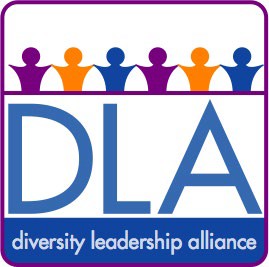 2019 DIVERSITY AND INCLUSION AWARDS NOMINATION FORMDLA is celebrating its 18th Annual Conference and Awards Luncheon “OUR STORIES - Fostering Conversations that Ignite Change” at the Sheraton Phoenix Downtown in Phoenix, AZ on Friday, November 15th, 2019 where the DLA award winners will be announced.Diversity Leadership Alliance (DLA) is the premier Diversity Education organization in Arizona. DLA provides thought provoking diversity training, leadership guidance and continued support to help cultivate an inclusive community.DLA’s Vision: Be an inclusive community where each person is equally respected and empowered.DLA’s Mission: To guide leaders in the transformation of culture to build an inclusive community where each person is equally respected and empowered.DLA and the Arizona Society of Human Resource Management are working collaboratively on this year’s awards celebration and are now accepting nominations for Diversity Leaders and Inclusive Workplaces:Diversity Leader: An individual who serves as a Diversity, Inclusion and Equity role model within their respective Arizona communities, corporation or organization.Inclusive Workplace: A corporation or organization that recognizes and values Diversity and creates an inclusive work environment for their employees, and are engaged in Arizona’s diverse communities. The workplace categories and sizes include: small (up to 250 employees in AZ), medium (500-999 employees in AZ), large (1,000 + employees in AZ) and non-profit organizations.Diversity Leader and Inclusive Workplace nominations will be accepted through Friday, October 4th, Please visit the DLA website at www.diversityleadershipalliance.net for the award nomination forms and conference details. Thank you for considering nominating a Diversity Leader and/or Inclusive Workplace (small, medium, large or non-profit organization) in our wonderful state of Arizona!2019 DIVERSITY LEADER NOMINATION FORM* All Fields RequiredNominee InformationDiversity Leader Nominee (Name, Phone, Email)Please describe the nominee and your relationship to them. (100 word limit)What change has the nominee lead/inspired? (100 word limit)Has the nominee served as a mentor? (100 word limit)Please include any other information or thoughts that would illuminate why your nominee should be recognized as a Diversity Leader. (100 word limit)2019 INCLUSIVE WORKPLACE NOMINATION FORM* All Fields RequiredWhat are the company diversity best practices? (100 word limit)What diversity challenges has the company faced? How were they addressed? (100 word limit)Who has primary responsibility for diversity initiatives within the company? (100 word limit)Does the company have an officially recognized diversity council or workgroup with a mission that includes increasing workforce diversity? (100 word limit)How are diversity programs and expectations communicated to employees, prospective employees and clients/costumers? (100 word limit) *Define the local executive leadership team composition and explain the diversity within it. (100 word limit)How does the company recognize or encourage religious differences and observances? (100 word limit)Please describe the companyoutreach and involvement with diverse organizations in the community, including but not limited to LGBT, Ethnic, and Religious Groups as well as other Employee Affiliations. (100 word limit)Does the company have a non-discrimination or EEO policy? (Y/N)Does the company provide diversity awareness employee training? (Y/N)Nominator InformationNominator InformationFirst / Last NameEmailNominator InformationNominee InformationNominator Name  Contact Name at Company (this person will be notified if selected):TitleContact Phone NumberEmail: Email